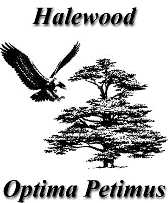 Payments over £500 – 2021-2022*Funded via the external grant received from government for developing the Neighbourhood Plan.Quarter 4: January 1st – 31st March 2022Quarter 4: January 1st – 31st March 2022Quarter 4: January 1st – 31st March 2022Quarter 4: January 1st – 31st March 2022Quarter 4: January 1st – 31st March 2022Quarter 4: January 1st – 31st March 2022Approval DateVoucher No.SupplierDescriptionDate Cleared Bank AccountGross11/01/2022536Elliott Bond Consultingstructural Engineer Inspection 07/09/202111/01/20222,300.0017/01/2022541Corona EnergyElectricity Supply Dec 21 Arncliffe17/01/20221,564.3920/01/2022551RensairAir Purifier Jan 2220/01/20222,030.0021/01/2022556Blachere Illumination LtdPole Mounts and Lights 18ft Wrapped tree21/01/20221,160.4027/01/2022656Harrison and StringfellowArchitectural Services Dec 2127/01/20222,344.5002/02/2022572WaterplusWater and Waste Water Jan 2202/02/20221,164.4716/02/2022595Corona EnergyElectricity 01/02/22 to 31/01/2216/02/20221,562.0521/02/2022600AMaurauding Mustangs‘King Bounce a lot’ Deposit for Hiring, Summer Event 202221/02/2022825.0003/03/2022625Asa MurphyEntertainment for Mayor’s Charity Evening, March 2203/03/20221,250.0008/03/2022633Gerrard Building servicesM&E Stage 2 Services Options Jan 2208/03/20222,100.0009/03/2022639MN Badger LtdReplace Door and boxing in mar 2209/03/2022511.2016/03/2022651HMRCTax/NI March 2216/03/20227,124.5416/03/2022652Merseyside Pension FundPension Payments, March 2216/03/20224,950.8716/03/2022659Wigan BeerBar Stock, Feb 2216/03/2022687.3016/03/2022661PayrollNet Pay Mar 2216/03/202220,361.8116/03/2021662Corona EnergyElectricity Feb 2216/03/20221,656.9621/03/2022674SSEGAS at Hollies 21/03/2022534.3630/03/2022686Edward Taylor* (Consultant)NHP Consultancy Work for Neighbourhood Plan, Oct 2021-Mar 202230/03/20226,600.0031/03/2022692British TelecomPayment for contract cancellation at Hollies Hall 31/03/20222,460.00